        КАРАР                                                                                        РЕШЕНИЕ«10»  апрель  2020 йыл    	№  59                    «10» апреля 2020 годаОб отмене решения Совета сельского поселения Ирсаевский сельсовет муниципального района Мишкинский  район Республики Башкортостан от 10.12.2012 №88 «Об утверждении Положения о муниципальном земельном контроле на территории сельского поселения Ирсаевский сельсовет муниципального района Мишкинский  район Республики Башкортостан»Прокуратурой района в соответствии с пунктом 1.6 указания прокурора республики от 14. 04. 2017 №70/7 проведена проверка соответствия федеральному законодательству решения Совета сельского поселения Ирсаевский сельсовет муниципального района Мишкинский район  Республики Башкортостан №88 от 10.12.2012 утверждено Положение о муниципальном земельном контроле на территории сельского поселение Ирсаевский сельсовет муниципального района Мишкинский район Республики Башкортостан.Установлено, что нормативный правовый акт подлежит отмене по следующим основаниямВ соответствии с  п. 1.3 Положения  установлено, что муниципальный земельный контроль- деятельность Администрации сельского поселения Ирсаевский сельсовет муниципального района Мишкинский район  Республики Башкортостан, направленная на предупреждение, выявление и пресечение нарушений требований по использованию земель, установленных действующим законодательством.Согласно пункту 1.5 Положения, муниципальный земельный контроль осуществляется уполномоченными на осуществление земельного контроля должностными лицами администрации сельского поселения Ирсаевский сельсовет муниципального района Мишкинский район Республики Башкортостан.В силу части 1 статьи 7 Федерального закона от 06 октября 2003 года № 131-ФЗ «Об общих принципах организации местного самоуправления в Российской Федерации», по вопросам местного значения населением муниципальных образований непосредственного и (или) органами местного самоуправления и должностными лицами местного самоуправления принимаются муниципальные правовые акты.В части 3 ст. 72 Земельного кодекса Российской Федерации закреплено, что органами местного самоуправления  муниципального района осуществляют муниципальный земельный контроль в отношении расположенных на межселенной территории муниципального района объектов земельных отношений, а также в отношении объектов земельных отношений, расположенных в границах входящих в состав этого района сельских поселений, за исключением случаев, если в соответствии с законом субъекта Российской Федерации данные полномочия закреплены за органами местного самоуправления указанных сельских поселений.Постановлением Правительства Республики Башкортостан от 14.04.2015 №136 (ред. От 04.02.2019) «Об утверждении Порядка осуществления муниципального земельного контроля на территории Республики Башкортостан» полномочия по осуществлению земельного контроля в отношении объектов земельных отношений, расположенных в границах входящих в состав района сельских поселений, закреплены за органами самоуправления муниципального района. Решение Совета сельского поселения Ирсаевский сельсовет муниципального района Мишкинский  район Республики Башкортостан от 10.12.2012 №88 «Об утверждении Положения о муниципальном земельном контроле на территории сельского поселения Ирсаевский сельсовет муниципального района Мишкинский  район Республики Башкортостан»  принято за пределами компетенции главы сельского поселения и его реализация может повлечь злоупотребления со стороны должностных лиц администрации при организации проведения проверок соблюдения земельного законодательства гражданами и хозяйствующими субъектами.На основании изложенного и руководствуясь ст.23 Федерального закона  «О прокуратуре Российской Федерации» и Уставом сельского поселения Ирсаевский сельсовет муниципального района Мишкинский район Республики Башкортостан, Совет сельского поселения Ирсаевский  сельсовет муниципального района Мишкинский район Республики Башкортостан двадцать восьмого созыва РЕШИЛ: 1. Решение Совета сельского поселения Ирсаевский сельсовет муниципального района Мишкинский  район Республики Башкортостан от 10.12.2012 №88 «Об утверждении Положения о муниципальном земельном контроле на территории сельского поселения Ирсаевский сельсовет муниципального района Мишкинский  район Республики Башкортостан», отменить.	 2.  Настоящее решение обнародовать на информационном стенде в здании администрации СП Ирсаевский сельсовет муниципального района Мишкинский район Республики Башкортостан по адресу:д.Ирсаево, ул.Школьная д.2 и разместить в сети на официальном сайте муниципального района Мишкинский район Республики Башкортостан http://mishkan.ru.	            3. Контроль за исполнением настоящего решения возложить на постоянную комиссию по развитию сельского хозяйства, предпринимательства, земельным вопросам, благоустройству и экологии.Глава сельского поселения Ирсаевский сельсовет муниципального районаМишкинский район Республики Башкортостан                                                           С.В. Хазиев    БАШҠОРТОСТАН РЕСПУБЛИКАҺЫМИШКӘ  РАЙОНЫМУНИЦИПАЛЬ РАЙОНЫНЫҢИРСАЙ АУЫЛ СОВЕТЫАУЫЛ БИЛӘМӘҺЕСОВЕТЫ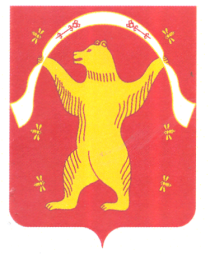 РЕСПУБЛИКА БАШКОРТОСТАНСОВЕТСЕЛЬСКОГО ПОСЕЛЕНИЯИРСАЕВСКИЙ СЕЛЬСОВЕТМУНИЦИПАЛЬНОГО РАЙОНАМИШКИНСКИЙ РАЙОН